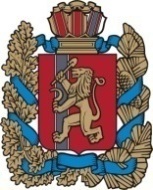 Благовещенский сельский Совет депутатовИрбейского района Красноярского края РЕШЕНИЕ13.11 . 2019 г                               с. Благовещенка                                        № 25О внесении изменений в решение Благовещенского совета депутатов  от 09.04.2019г.  №7  «Об утверждении Положения о старосте сельского населенного пункта Благовещенского сельсовета».        В соответствии с Федеральным законом от 06.10.2003 № 131-ФЗ «Об общих принципах организации местного самоуправления в Российской Федерации», руководствуясь  ст. 21.1  Устава Благовещенского сельсовета, Благовещенский сельский Совет депутатов  РЕШИЛ:         1. В решение Благовещенского совета депутатов  от 09.04.2019г.  №7  «Об утверждении Положения о старосте сельского населенного пункта Благовещенского сельсовета»  внести следующие изменения:    1.1 Подпункт 4 пункта 3.3  раздела 3 приложения 1 изложить в следующей редакции « взаимодействовать с населением, в том числе посредством участия в сходах, собраниях, конференциях граждан, направлять по результатам таких мероприятий обращения и предложения, в том числе оформленные в виде проектов муниципальных правовых актов, подлежащие обязательному рассмотрению органами местного самоуправления»    1.2  Подпункт 7 пункта 3.3  раздела 3 приложения 1 изложить в следующей редакции « предлагать гражданам,  временно (сезонно) проживающих на территории данного населенного пункта, соблюдать общественный и санитарный порядок, обеспечивать противопожарную безопасность , приводить в надлежащий вид жилые дома, гаражи и другие хозяйственные постройки, усадебные участки и прилегающие к ним территории»    1.3  Подпункт 7 пункта 4.1  раздела 4 приложения 1 изложить в следующей редакции « прекращения гражданства Российской Федерации , прекращения гражданства иностранного государства – участника международного договора Российской Федерации , в соответствии с которым иностранный гражданин имеет  право быть избранным в органы местного самоуправления, приобретения им гражданства  иностранного государства  либо получения им вида на жительство или иного документа , подтверждающего право на постоянное  проживания гражданина Российской Федерации на территории иностранного государства, не являющегося участником международного договора  Российской Федерации , в соответствии с которым гражданин Российской Федерации, имеющий гражданство иностранного государства, имеет право быть избранным в органы местного самоуправления»    1.4 В подпункте 2 пункта 2.7 слова «населенных пунктов» исключить.       2.Контроль за выполнением решения возложить на главу ,Благовещенского сельсовета Гуменко Д.Л.3.Решение вступает в силу в день, следующий за днем его официального опубликования в информационном бюллетене «Вестник Благовещенского сельсовета».Председатель Благовещенского                              Глава                                                                                    сельского Совета депутатов                                Благовещенского  сельсовета______________ М.П.Мельникова                          ____________ Д.Л.ГуменкоПриложение №1 к РешениюОт 13.11.2019  № 25Положение о старосте сельского населенного пункта в Благовещенском сельсовете.1. Общие положения	1.1. Для организации взаимодействия органов местного самоуправления Благовещенского сельсовета и жителей сельского населенного пункта при решении вопросов местного значения в сельском населенном пункте, расположенном на территории Благовещенского сельсовета, назначается староста сельского населенного пункта (далее также - староста).	1.2. Староста сельского населенного пункта не является лицом, замещающим государственную должность, должность государственной гражданской службы, муниципальную должность или должность муниципальной службы, не может состоять в трудовых отношениях и иных непосредственно связанных с ними отношениях с органами местного самоуправления.	1.3. В своей деятельности староста руководствуется Конституцией Российской Федерации, Федеральным законом от 06.10.2003 № 131-ФЗ «Об общих принципах организации местного самоуправления в Российской Федерации», Законами Красноярского края, Уставом Благовещенского сельсовета настоящим Положением, иными нормативно-правовыми актами Российской Федерации, Красноярского края, муниципальными правовыми актами.	1.4. Староста осуществляет свою деятельность на принципах законности и добровольности.2. Порядок назначения старосты	2.1. Старостой может быть назначен гражданин Российской Федерации, достигший на день рассмотрения вопроса о выдвижении старосты сельского населенного пункта возраста 18 лет, обладающий избирательным правом, постоянно проживающий в границах населенного пункта.	2.2. Старостой сельского населенного пункта не может быть назначено лицо:	1) замещающее государственную должность, должность государственной гражданской службы, муниципальную должность или должность муниципальной службы;	2) признанное судом недееспособным или ограниченно дееспособным;	3) имеющее непогашенную или неснятую судимость.	2.3. Срок полномочий старосты сельского населенного пункта 3 года.	2.4. Староста сельского населенного пункта назначается Советом депутатов Благовещенского сельсовета по представлению схода граждан сельского населенного пункта из числа лиц, проживающих на территории Благовещенского сельсовета и обладающих активным избирательным правом.	2.5. Сход граждан по вопросу определения кандидатуры старосты сельского населенного пункта правомочен при участии в нем более половины обладающих избирательным правом жителей населенного пункта.		2.6. Организационная подготовка и проведение схода граждан по определению кандидатуры старосты сельского населенного пункта осуществляется Благовещенского сельсовета с обязательным участием главы Благовещенского сельсовета (или его представителя).	2.7. Кандидатура старосты может быть предложена:	1) путем самовыдвижения;	2) населением - жителями населенного пункта;	3) главой или органом местного самоуправления муниципального образования;	2.8. Подготовка схода граждан осуществляется открыто и гласно. 	Решение  Совета депутатов Благовещенского сельсовета о назначении схода граждан  должно содержать сведения о дате, времени, месте его проведения, вопросе, вносимом на рассмотрение, инициаторе созыва, предварительной повестке дня, порядке ознакомления с материалами, обсуждение которых предполагается на сходе граждан.	2.9. В случае, если на должность старосты предложена одна кандидатура, то решение по вопросу ее выдвижения считается принятым, если за него проголосовало более половины участников схода граждан.	В случае, если на должность старосты было предложено несколько кандидатур, то сначала определяется кандидатура, набравшая наибольшее количество голосов от числа принявших участие в голосовании. Решение по вопросу выдвижения победившей кандидатуры на должность старосты считается принятым, если за него проголосовало более половины участников схода граждан.	2.10. Решение о выдвижении кандидатуры старосты сельского населенного пункта направляется в Совет депутатов Благовещенского сельсовета, в течение 30 дней со дня его принятия. 	2.11. Вопрос назначения на должность старосты сельского населенного пункта разрешается в порядке и сроки, установленные регламентом Благовещенского сельсовета.3. Организация деятельности старосты сельского населенного пункта	3.1. Староста сельского населенного пункта осуществляет свою деятельность на безвозмездной основе.	3.2. Староста для решения возложенных на него задач: 1) взаимодействует с органами местного самоуправления, муниципальными предприятиями и учреждениями, и иными организациями по вопросам решения вопросов местного значения в сельском населенном пункте;	2) взаимодействует с населением, в том числе посредством участия в сходах, собраниях, конференциях граждан, направляет по результатам таких мероприятий обращения и предложения, в том числе оформленные в виде проектов муниципальных правовых актов, подлежащие обязательному рассмотрению органами местного самоуправления;	3) информирует жителей сельского населенного пункта по вопросам организации и осуществления местного самоуправления, а также содействует в доведении до их сведения иной информации, полученной от органов местного самоуправления;	4) содействует органам местного самоуправления в организации и проведении публичных слушаний и общественных обсуждений, обнародовании их результатов в сельском населенном пункте.	3.3. Староста вправе:	1) привлекать жителей закрепленной территории к работам по благоустройству, озеленению и улучшению санитарного состояния населенных пунктов, детских и спортивных площадок, поддержанию в надлежащем состоянии кладбищ, братских могил;	2) содействовать в реализации прав и законных интересов жителей закрепленной территории путем направления в органы государственной власти и местного самоуправления заявлений, предложений и жалоб граждан;	3) выяснять мнение жителей населенного пункта по проектам решений представительного органа путем его обсуждения;	4) взаимодействовать с населением, в том числе посредством участия в сходах, собраниях, конференциях граждан, направлять по результатам таких мероприятий обращения и предложения, в том числе оформленные в виде проектов муниципальных правовых актов, подлежащие обязательному рассмотрению органами местного самоуправления;	5) быть принятым в органах или должностными лицами местного самоуправления во внеочередном порядке по вопросам взаимодействия органа местного самоуправления и жителей населенного пункта;	6) вносить по поручению граждан, по своей инициативе вопросы на обсуждение или рассмотрение представительного органа муниципального образования и администрации муниципального образования, а также предложения, направленные на улучшение деятельности органов местного самоуправления поселения;	7)  предлагать гражданам,  временно (сезонно) проживающих на территории данного населенного пункта, соблюдать общественный и санитарный порядок, обеспечивать противопожарную безопасность , приводить в надлежащий вид жилые дома, гаражи и другие хозяйственные постройки, усадебные участки и прилегающие к ним территории;	8) при необходимости присутствовать, выступать на заседаниях представительного органа муниципального образования, обращаться с письменными и устными запросами, заявлениями и документами в любые органы местного самоуправления, к руководителям предприятий, организаций и учреждений, от которых зависит решение того или иного вопроса, затрагивающего интересы граждан, проживающих на территории населенного пункта;	9) создавать актив из граждан, проявляющих активную жизненную позицию и помогающих в осуществлении общественной деятельности;	10) по выявленным фактам нарушений направлять информацию в соответствующие органы государственной власти и органы местного самоуправления для принятия мер в соответствии с действующим законодательством.	11) осуществляет иные полномочия и права, предусмотренные уставом Благовещенского сельсовета, настоящим Положением в соответствии с законом Красноярского края.	3.2. Благовещенский сельсовет координирует деятельность старосты, знакомит его с соответствующими актами органов государственной власти и органов местного самоуправления, обобщает и распространяет положительный опыт их деятельности.	4. Прекращение полномочий старосты	4.1. Полномочия старосты сельского населенного пункта прекращаются досрочно в следующих случаях:	1) смерти;	2) отставки по собственному желанию;	3) признания судом недееспособным или ограниченно дееспособным;	4) признания судом безвестно отсутствующим или объявления умершим;	5) вступления в отношении его в законную силу обвинительного приговора суда;	6) выезда за пределы Российской Федерации на постоянное место жительства;	7) прекращения гражданства Российской Федерации , прекращения гражданства иностранного государства – участника международного договора Российской Федерации , в соответствии с которым иностранный гражданин имеет  право быть избранным в органы местного самоуправления, приобретения им гражданства  иностранного государства  либо получения им вида на жительство или иного документа , подтверждающего право на постоянное  проживания гражданина Российской Федерации на территории иностранного государства, не являющегося участником международного договора  Российской Федерации , в соответствии с которым гражданин Российской Федерации, имеющий гражданство иностранного государства, имеет право быть избранным в органы местного самоуправления;	8) по решению Совета депутатов Благовещенского сельсовета, в состав которого входит данный сельский населенный пункт, по представлению схода граждан сельского населенного пункта.	Решение схода граждан по вопросу прекращения полномочий старосты считается принятым, если за него проголосовало более половины участников схода граждан.